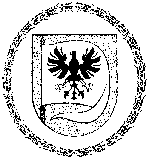 BIRŽŲ RAJONO SAVIVALDYBĖS MERASPOTVARKISDĖL BIRŽŲ RAJONO SAVIVALDYBĖS ŠVIETIMO ĮSTAIGŲ, VYKDANČIŲ IKIMOKYKLINIO IR PRIEŠMOKYKLINIO UGDYMO PROGRAMAS, DARBO ORGANIZAVIMO VASAROS LAIKOTARPIU TVARKOS APRAŠO PATVIRTINIMO2023 m. gegužės 10 d. Nr. M-50BiržaiVadovaudamasis Lietuvos Respublikos vietos savivaldos įstatymo 25 straipsnio 5 dalimi,  Lietuvos Respublikos švietimo įstatymo 58 straipsnio 2 dalies 2 punktu, tvirtinu Biržų rajono savivaldybės švietimo įstaigų, vykdančių ikimokyklinio ir priešmokyklinio ugdymo programas, darbo organizavimo vasaros laikotarpiu tvarkos aprašą (pridedama).Savivaldybės meras                                                                                              Kęstutis KnizikevičiusParengėGintutė Žagarienė2023-05-08 PATVIRTINTABiržų rajono savivaldybės meras2023 m. gegužės 10 d.	 potvarkiu Nr. M-50BIRŽŲ RAJONO SAVIVALDYBĖS ŠVIETIMO ĮSTAIGŲ, VYKDANČIŲ IKIMOKYKLINIO IR PRIEŠMOKYKLINIO  UGDYMO PROGRAMAS, DARBO ORGANIZAVIMO VASAROS LAIKOTARPIU TVARKOS APRAŠASI SKYRIUSBENDROSIOS NUOSTATOS1. Biržų rajono švietimo įstaigų, vykdančių ikimokyklinio ir priešmokyklinio  ugdymo programas, darbo organizavimo vasaros laikotarpiu tvarkos aprašas (toliau – Aprašas) reglamentuoja Biržų rajono savivaldybės švietimo įstaigų (toliau – švietimo įstaigos) ikimokyklinio ir priešmokyklinio ugdymo grupių (toliau– Grupių) darbo planavimą, tėvų (globėjų, įtėvių) prašymų dėl vaiko priėmimo į Grupę vasaros laikotarpiu teikimą, eilių sudarymą, Grupių komplektavimą, atlyginimo už vaiko išlaikymą Grupėje mokėjimą vasaros laikotarpiu (nuo birželio 1 d. iki rugpjūčio 31 d.).2.	Aprašas parengtas vadovaujantis Lietuvos Respublikos švietimo įstatymu ir kitais teisės aktais.II SKYRIUSGRUPIŲ DARBO PLANAVIMAS3.	Ugdymo procesas Grupėse prasideda rugsėjo 1 d., baigiasi gegužės 31 d. 4.	Vasaros laikotarpiu švietimo įstaigų Grupių darbas gali būti nutraukiamas.5.	Švietimo įstaigos direktorius, įvertinęs žmogiškuosius švietimo įstaigos išteklius, planuojamus remonto darbus ir Grupes lankančių vaikų tėvų (globėjų, įtėvių) poreikius vasaros laikotarpiui, iki balandžio 30 d. Biržų rajono savivaldybės administracijai (toliau – Savivaldybės administracijos) (Švietimo, kultūros ir sporto skyriui) pateikia motyvuotą prašymą dėl  Grupės (-ių) darbo nutraukimo ir (ar) leidimo Grupei (-ėms) dirbti vasaros laikotarpiu.6.	Savivaldybės meras atsižvelgdamas šio į Aprašo 5 punkte nurodytus  švietimo įstaigų direktorių prašymus, kasmet iki gegužės 10 d. potvarkiu tvirtina švietimo įstaigų Grupių darbo grafiką vasaros laikotarpiui.III SKYRIUSTĖVŲ (GLOBĖJŲ, ĮTĖVIŲ) PRAŠYMŲ DĖL VAIKO PRIĖMIMO Į GRUPĘ VASAROS LAIKOTARPIU TEIKIMAS7.	Tėvai (globėjai, įtėviai), vadovaudamiesi Savivaldybės mero potvarkiu patvirtintu švietimo įstaigų Grupių darbo grafiku vasaros laikotarpiui, gegužės 11-15 d. atvykę į įstaigą, kurią laiko vaikas, arba elektroniniu paštu pateikia prašymą (pagal Aprašo priede nustatytą formą) švietimo įstaigos direktoriui dėl vaiko priėmimo į Grupę vasaros laikotarpiu.8.	Kartu su prašymu dėl vaiko priėmimo į Grupę vasaros laikotarpiu švietimo įstaigą lankiusio vaiko tėvai (globėjai, įtėviai) pateikia pirmumo teisę įrodantį dokumentą (jei tokį turi) ar kt. IV SKYRIUSEILIŲ SUDARYMAS9.	Švietimo įstaigoje užregistravus tėvų (globėjų, įtėvių) prašymus dėl vaikų priėmimo į Grupes vasaros laikotarpiu, kiekvienam vasaros mėnesiui sudaromos atskiros eilės į Grupes. 10.	Eilės į Grupes sudaromos prioriteto mažėjimo tvarka: 10.1.	vaikams, kuriems teisės aktų nustatyta tvarka, paskirtas privalomas ikimokyklinis ugdymas;10.2.	vaikams, augantiems šeimose, kurioms teikiama socialinių įgūdžių ugdymo ir palaikymo paslauga dėl šeimoje patiriamų socialinės rizikos veiksnių, kai tėvai (globėjai, įtėviai) pateikia tai įrodančius dokumentus; 10.3.	dirbančių tėvų (globėjų, įtėvių) vaikams, kurių abu tėvai (globėjai, įtėviai) arba vienas tėvas (globėjas, įtėvis), jei vaiką augina vienas iš tėvų (globėjų, įtėvių), pateiktame prašyme dėl vaiko priėmimo nurodytu laikotarpiu privalo dirbti ir pateikia darbdavių (-io) (įskaitant savarankiškai dirbančius asmenis) pažymas (-ą), įrodančias (-ią), kad darbdaviai (-ys) tuo laikotarpiu jiems nesuteiks kasmetinių atostogų;10.4. vaikams, Ukrainos karo pabėgėliams, kai tėvai (globėjai, įtėviai) pateikia Migracijos departamento vaikui išduoto registracijos dokumento ar individualaus laikinosios apsaugos suteikimą patvirtinančio dokumento leidimo laikinai gyventi Lietuvos Respublikos kopiją;10.5. pirmenybė suteikiama formuojant  ikimokyklinio amžiaus vaikų Grupes, pagal prašymo pateikimo datą;10.6. esat galimybėms, priimami priešmokyklinio ugdymo vaikai pagal prašymo pateikimo datą.11.	Apie vaikui suteikiamą vietą Grupėje vasaros laikotarpiu tėvai (globėjai, įtėviai) informuojami elektroninėmis priemonėmis iki gegužės 20 d. 12.	Vaikai į Grupes vasaros laikotarpiu nepriimami, jei tėvai (globėjai, įtėviai) turi įsiskolinimą už vaiko išlaikymą įstaigoje. 13.	Grupėje atsiradus laisvai vietai, ji suteikiama kitam eilėje laukiančiam vaikui.V SKYRIUSGRUPIŲ KOMPLEKTAVIMAS14.	Vasaros laikotarpiui Grupės komplektuojamos iš naujo, vadovaujantis Savivaldybės mero potvarkiu patvirtintu Grupių darbo grafiku vasaros laikotarpiui, Lietuvos higienos normos HN 75:2016 „Ikimokyklinio ir priešmokyklinio ugdymo programų vykdymo bendrieji sveikatos saugos reikalavimai“, patvirtintos Lietuvos Respublikos sveikatos apsaugos ministro 2010 m. balandžio 22 d. įsakymu Nr. V-313 „Dėl Lietuvos higienos normos HN 75:2016 „Ikimokyklinio ir priešmokyklinio ugdymo programų vykdymo bendrieji sveikatos saugos reikalavimai“ patvirtinimo“ nuostatomis ir atsižvelgiant į tėvų (globėjų, įtėvių) pateiktus prašymus.15.	Vasaros laikotarpiu sumažėjus Grupes lankančių vaikų skaičiui, švietimo įstaigos direktorius gali komplektuoti kitas Grupes, vadovaudamasis Lietuvos higienos normos HN 75:2016 „Ikimokyklinio ir priešmokyklinio ugdymo programų vykdymo bendrieji sveikatos saugos reikalavimai“ nuostatomis ir išleisdamas įsakymą dėl naujos Grupės komplektavimo.VI SKYRIUSATLYGINIMO UŽ VAIKO IŠLAIKYMĄ GRUPĖJE MOKĖJIMAS16.	Atlyginimą už vaiko išlaikymą Grupėje tėvai (globėjai, įtėviai) moka vadovaudamiesi Biržų  rajono savivaldybės tarybos 2019 m. rugsėjo  26 d. sprendimu Nr. T-193 „Dėl Atlyginimo už vaikų, ugdomų pagal ikimokyklinio ir (ar) priešmokyklinio ugdymo programas, išlaikymą savivaldybės švietimo įstaigose nustatymo tvarkos aprašo patvirtinimo“ (su visais pakeitimais ir papildymais) nustatyta tvarka.VII SKYRIUSBAIGIAMOSIOS NUOSTATOS17.	Už Aprašo įgyvendinimą atsako švietimo įstaigos direktorius. 18.	Aprašo įgyvendinimo kontrolę vykdo Biržų rajono savivaldybės administracijos Švietimo, kultūros ir sporto skyrius. 19.	Aprašas skelbiamas Biržų  rajono savivaldybės ir švietimo įstaigų, interneto svetainėse. ________________Biržų rajono švietimo įstaigų, vykdančių ikimokyklinio ir priešmokyklinio ugdymoprogramas, darbo organizavimo vasaros laikotarpiu tvarkos aprašopriedas____________________________________________________________________(prašymą teikiančio tėvo (globėjo, įtėvio) vardas, pavardė)_____________________________________________________________________(prašymą teikiančio tėvo (globėjo, įtėvio) faktinės gyvenamosios vietos adresas)____________________________________________________________________(prašymą teikiančio tėvo (globėjo, įtėvio) telefono numeris, elektroninio pašto adresas)_____________________________________________________________direktoriui(švietimo įstaigos pavadinimas)PRAŠYMAS DĖL VAIKO PRIĖMIMO Į GRUPĘ VASAROS LAIKOTARPIU ________________________(prašymo pateikimo data)Prašau priimti mano sūnų/dukterį/globotinį(-ę)/įvaikį(-ę)_____________________________(tinkamą pabraukti)________________________________________________________________________________(vaiko vardas, pavardė, gimimo data, faktinės gyvenamosios vietos adresas)į ikimokyklinio ugdymo grupę vasaros laikotarpiu: birželio  mėn. (pabraukti, jei pageidaujate, kad šį mėnesį vaikas būtų priimtas);	liepos mėn. (pabraukti, jei pageidaujate, kad šį mėnesį vaikas būtų priimtas);	nuo rugpjūčio ..... d. iki  rugpjūčio ....d. □ Patvirtinu (pažymėdamas (-a) langelyje X), kad turime (-iu) ne trumpiau kaip iki rugpjūčio 31 d. galiojančią ugdymo sutartį, sudarytą su Jūsų vadovaujama švietimo įstaiga.	Patvirtinu (pažymėdamas (-a) langelyje X), kad neturime (-iu) įsiskolinimo už vaiko išlaikymą įstaigoje .	Patvirtinu (pažymėdamas (-a) langelyje X), kad esu susipažinęs (-usi) su Biržų rajono švietimo įstaigų, vykdančių ikimokyklinio ir priešmokyklinio ugdymo programas, darbo organizavimo vasaros laikotarpiu tvarkos aprašu.Pridedu pirmumo teisę įrodančius ir kitus dokumentus ar jų kopijas:1.________________________________________________________________________2.________________________________________________________________________3.________________________________________________________________________4.________________________________________________________________________5.________________________________________________________________________________________________________________________________________________________(prašymą teikiančio tėvo (globėjo, įtėvio) parašas, vardas ir pavardė)